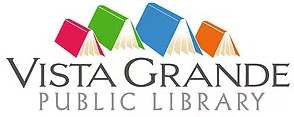 Monthly MeetingMonday, July 18, 2022In Attendance: Julia Kelso, Valeria Barraza, Jim Zebora, Gemma Ball, Nancy Ostiguy, Charles Trainor, James “Dusty” Caruso, Joe DurlakAbsent: Kris SeftonMonthly meeting was called to order at 5:36 pm.No members of the public were present. An item to discuss the Open Meeting Act was added to the agenda.Minutes were postponed since the Board had not time to review them. James Caruso moved to approve annual meeting minutes, Nancy Ostiguy seconded.  Motion unanimously approved.Julia presented the Director’s report and noted that the library server needs a new operating system.Val said there was no meeting of the Finance Committee. Val presented the Treasurer’s Report noting that the County Commissioner forgot to add the additional $10,000 for library to the budget and will need to do a Budget Adjustment Resolution.  Dusty will follow up with County Comissioner. Nancy reported that the Nominating Committee has one potential candidate. Development Committee was reported on by Gemma; she stated that people are still needed to work the Farmers Market booth and passed around a sign-up sheet.  Jim provided an update on Oktoberfest and Nancy agreed to print tickets.  Jim briefly addressed the Spring Appeal noting that the library has been a victim of technology glitches and inflation and we have not reached our goal.  Appeal will end at the end of August.  To avoid technical issues actual appeal letters will be mailed during the Fall Appeal in addition to email.  Nancy will meet with Tron this week to troubleshoot email delivery failures (newsletter and appeal letters)Dusty reported on recent Trivia Night.  There were 18 players plus donations and he received good feedback from participants.  The event ran well but there were some problems being able to hear the MC. April, May, June, and July minutes will be sent and approved by email.Val reviewed procedure for keeping policies up to date; recommended that once a quarter this document is reviewed and policies are assigned to a person or people for updating.  Nancy moved to approve open meeting resolution document, seconded by Charles, unanimously approved. The need for a new person to complete the library’s IRS 990 was discussed.  Dusty suggested Therese Francis may be able to do it and he will get a quote from her.  Rhonda Williams, VGPL’s former tax preparer could also do it but she is no longer local and quoted $3000-$4000, however the last one prepared cost the library almost $10K.  Will discuss new updates at September meeting.Reminder: Julia will be out of town for the next two weeksNext meeting will be September 19.Dusty moved to adjourn, Nancy Seconded, motion passed.  Meeting adjourned at 7:07 PM.